SECOURS CATHOLIQUE DE GAPDIMANCHE  13 AVRIL 2014Salle du CMCL    15H00La Compagnie de ThéâtreLE RIDEAU BLEUprésente LA BONNE ADRESSEdeMarc CAMOLETTI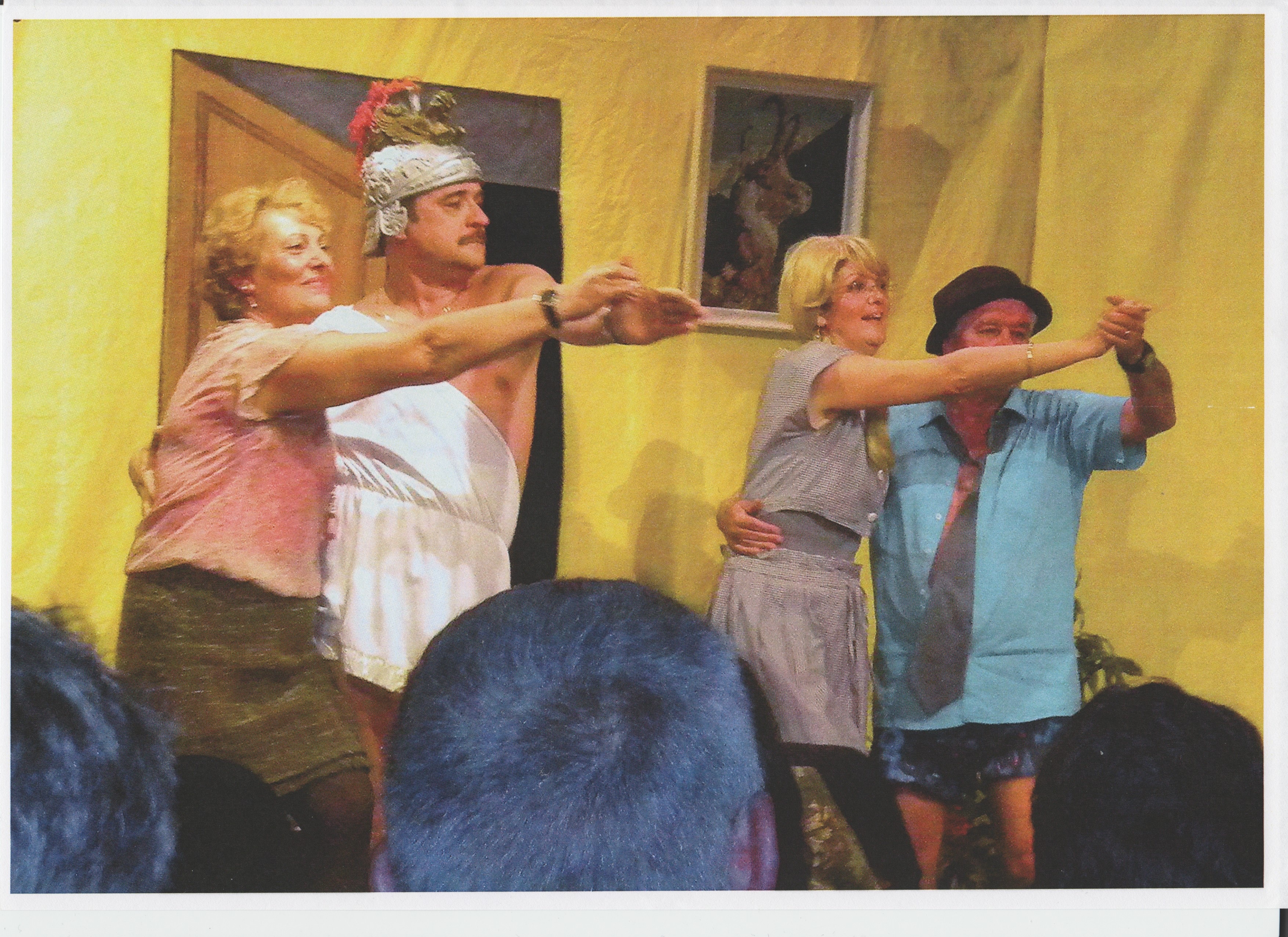 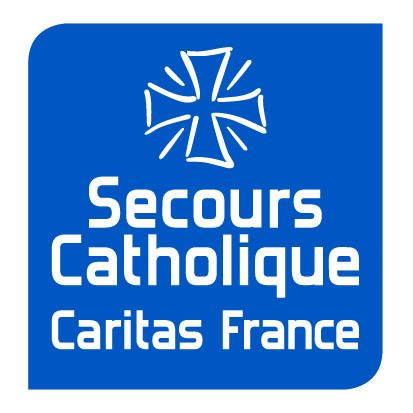 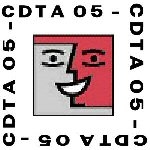 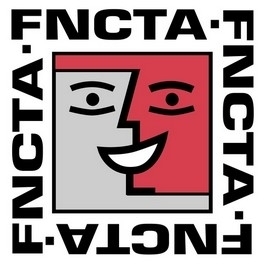 															ENTREE : 6 Euros